Español I							Nombre- 					Capítulo Dos					Vocabulario							Fecha-					Vocabulario Dos- Parte DosSustantivosel ajedrez-los animales-los carros-la comida china-la comida italiana-la comida mexicana-los deportes-las fiestas-las frutas-las hamburguesas-el helado-los libros de aventuras-los libros de amor-la música-la música de…-las películas-las películas de ciencia ficción-las películas de terror-las películas de misterio-la pizza-las verduras-los videojuegos-Adjetivosfenomenal-formidable-horrible-interesante-malo(a)-Frases¿Te gusta(n)…?Me gusta(n)…-Me da igual.-No, no me gusta(n)…-Es algo divertido(a).-Es bastante bueno(a).-Es delicioso(a).-Es pésimo(a).-¿Te gusta(n) más____o____?Me gusta(n) más______-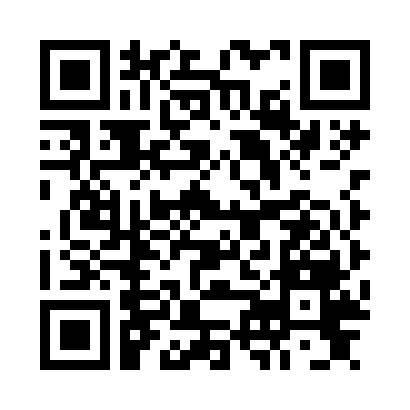 